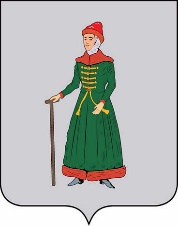 АДМИНИСТРАЦИЯСТАРИЦКОГО МУНИЦИПАЛЬНОГО ОКРУГАТВЕРСКОЙ  ОБЛАСТИПОСТАНОВЛЕНИЕ09.03.2023                               г. Старица                                             № 262Об осуществлении закупки путем проведения электронного аукциона для муниципальных нуждАдминистрации Старицкого муниципального округа Тверской областиВ целях исполнения требований Федерального закона от 05.04.2013 № 44-ФЗ                    «О контрактной системе в сфере закупок товаров, работ, услуг для обеспечения государственных и муниципальных нужд», на основании постановления Администрации Старицкого муниципального округа Тверской области от 01.02.2023 № 81                                 «Об определении Уполномоченного органа на определение поставщиков (подрядчиков, исполнителей) для заказчиков муниципального образования Старицкий муниципальный округ Тверской области», постановления Администрации Старицкого муниципального округа Тверской области от 01.02.2023 № 84 «О создании контрактной службы Администрации Старицкого муниципального округа Тверской области», Администрация Старицкого муниципального округа Тверской области ПОСТАНОВЛЯЕТ:Контрактной службе Администрации Старицкого муниципального округа Тверской области (Кузубов А.А.) осуществить закупку в целях заключения муниципального контракта на выполнение мероприятий в целях обеспечения безопасности дорожного движения на автомобильных дорогах общего пользования местного значения в г. Старица в 2023 году для муниципальных нужд Администрации Старицкого муниципального округа Тверской области.Отделу экономики и муниципальных закупок Администрации Старицкого муниципального округа Тверской области  (Григорьева Т.М.) организовать определение поставщика способом аукцион в открытой электронной форме (электронный аукцион) на заключение муниципального контракта на выполнение мероприятий в целях обеспечения безопасности дорожного движения на автомобильных дорогах общего пользования местного значения в г. Старица в 2023 году на электронной площадке в сети Интернет: http://www.roseltorg.ru.Начальная (максимальная)  цена  контракта  -  3 644 887,44 (три миллиона шестьсот сорок четыре тысячи восемьсот восемьдесят семь) рублей 44 копейки.Источники финансирования: областной бюджет Тверской области, бюджет муниципального образования Старицкий муниципальный округ Тверской области.Контроль за исполнением настоящего постановления оставляю за собой.Настоящее постановление вступает в силу со дня подписания и подлежит размещению в информационно-телекоммуникационной сети Интернет на официальном сайте Администрации Старицкого муниципального округа Тверской области.Заместитель Главы АдминистрацииСтарицкого муниципального округа                                                                 О.Г. Лупик